Management and stakeholder meetings at NUM, Ulaanbaatar by the INTENSE coordination unit (Anton Shkaruba, Viktar Kireyeu)The visit of the INTENSE coordination and support unit (Dr. Anton Shkaruba of EMU, the INTENSE vice-coordinator and Dr. Viktar Kireyeu, a sub-contracted expert from Erda RTE) to Mongolia has been completed with the series of meetings with various stakeholders in the city of Ulaanbaatar, representatives of partner universities from outside the formal consortium, and with the vice-president of the National University of Mongolia. We had an opportunity to discuss the demand for research expertise and possible areas of research inquries, follow-up activities, as well as options for better INTENSE expoitation and dissemination by means of e-learning tools and outreach. The last scheduled event of this visit was the open lecture of Dr. Anton Shkaruba on post-disaster governance. The organisation was fantastic, and we are deeply greatful to Prof. Ochir Altansukh and Prof. Oyunsanaa Byambasuren for the great organisation!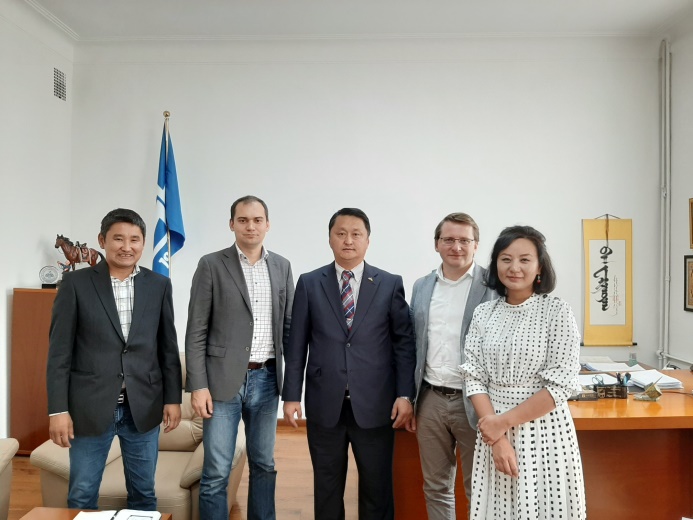 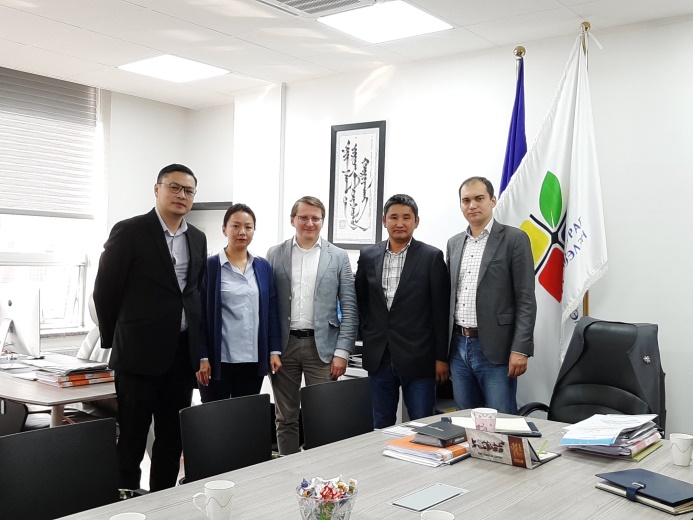 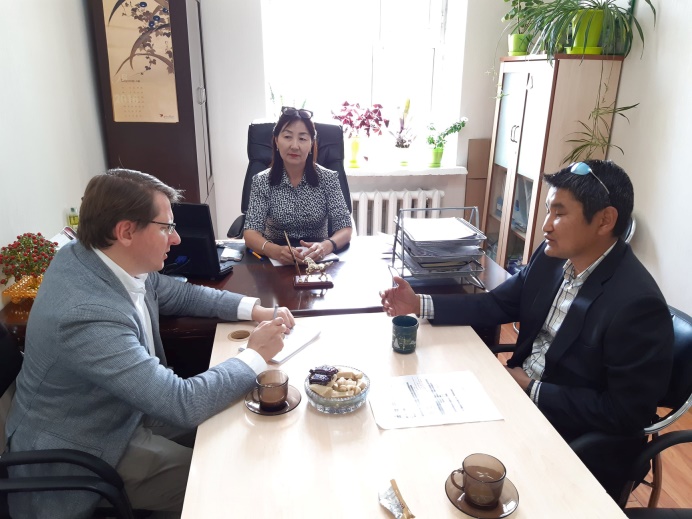 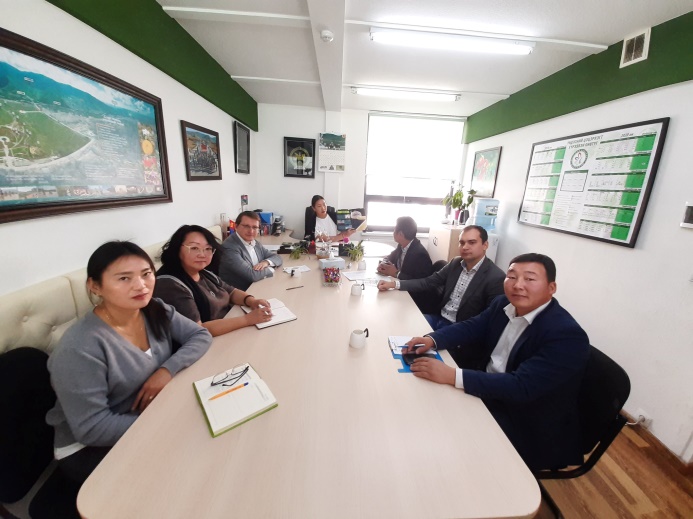 